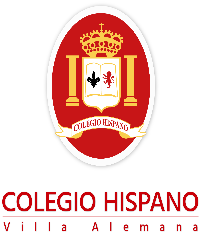 HORARIO DE CLASES 4° MEDIO ACurso: 4° Medio ACurso: 4° Medio AProfesor Jefe 4° Medio A: Ingrid Orrego GonzálezProfesor Jefe 4° Medio A: Ingrid Orrego GonzálezProfesor Jefe 4° Medio A: Ingrid Orrego GonzálezProfesor Jefe 4° Medio A: Ingrid Orrego GonzálezHoraHorarioLunesMartesMiércolesJuevesViernesCurso: 4° Año Medio ACurso: 4° Año Medio A1ª08:00 - 08:45ElectivosHistoria / Artes / MúsicaElectivosElectivosCs para la CiudadaníaAsignaturaProfesor2ª08:45 - 09:30ElectivosHistoria / Artes / MúsicaElectivosElectivosCs para la CiudadaníaLenguajeIngrid Orrego GonzálezRecreo 1509:30 - 09:45RecreoRecreoRecreoRecreoRecreoMatemáticaFrancisca Ramírez Céspedes3ª09:45 - 10:30ElectivosMatemática ElectivosMatemática ElectivosEducación CiudadanaJecar Donoso Villaseca4ª10:30 - 11:15ElectivosMatemática ElectivosMatemática ElectivosCs para la CiudadaníaJosué Barrios FuentesRecreo 1511:15 - 11:30RecreoRecreoRecreoRecreoRecreoFilosofíaBelén Valdés Valdenegro5ª11:30 - 12:15Lenguaje ElectivosMatemática ElectivosMatemática HistoriaCarla Zamora Carneiro6ª12:15 - 13:00Lenguaje ElectivosMatemática ElectivosElectivosArtesMilton Delgadillo FredesAlmuerzo13:00 - 14:00ElectivosMúsicaGloria Díaz Hernández7ª14:00 - 14:45Ed. CiudadanaFilosofíaLenguaje Lenguaje InglésNicolás Villegas Gutiérrez8ª14:45 - 15:30Inglés FilosofíaLenguaje Lenguaje OrientaciónIngrid Orrego González9ª15:30 - 16:15Inglés Ed. CiudadanaJefatura Participación y Argumentación en DemocraciaCamila Barraza MéndezEconomía y SociedadJecar Donoso VillasecaPromoción de Estilos de Vida Activos y Saludables 1Felipe Díaz/ Mariajesús Valenzuela FormoloPromoción de Estilos de Vida Activos y Saludables 2Alex Santander Cártes / Paula Briones BravoPromoción de Estilos de Vida Activos y Saludables 3Alex Santander Cártes / Paula Briones BravoBiología de los EcosistenasEdith Ortega CádizQuímicaCynthia Villa VenegasProbabiloidades y Estadística DescriptivaFrancisca Ramírez CéspedesPensamiento Computacional y ProgramaciónKarol Larrondo Ibáñez